Campus Oaks Phase 2350 Roseville ParkwayRoseville, CA 95747916-750-5615www.campusoaksapartments.com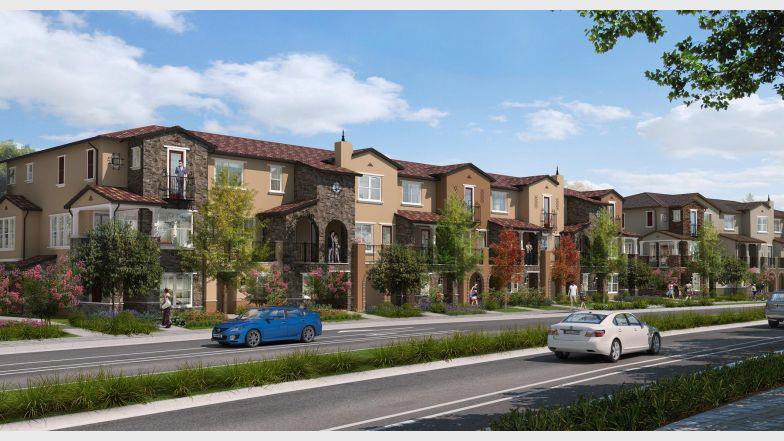 210 Units – 45 will be reserved for very low income households Phase 2 – Wait list will open on August 1, 2020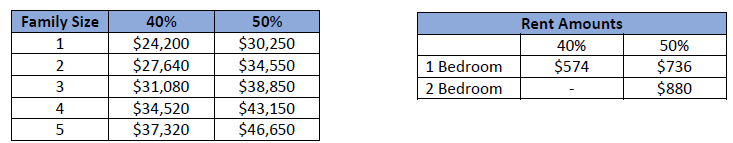 Junction Station (St. Anton)120 Pacific Street,Roseville, CAwww.antoncap.com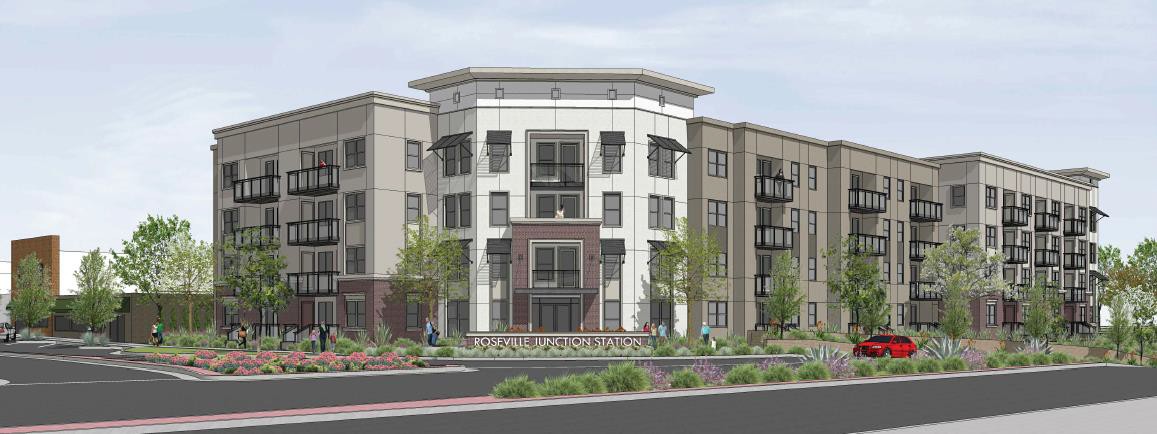 80 affordable units: Studios and 1 bedrooms affordable to very low and low income householdsRents		50%		60%Studio -	$650		$6961 Bedroom - $780		$835Main Street Plaza (Meta Housing)Washington Blvd and Main Street, Roseville, CA (Historic Old Town) www.metahousing.com916 561 0323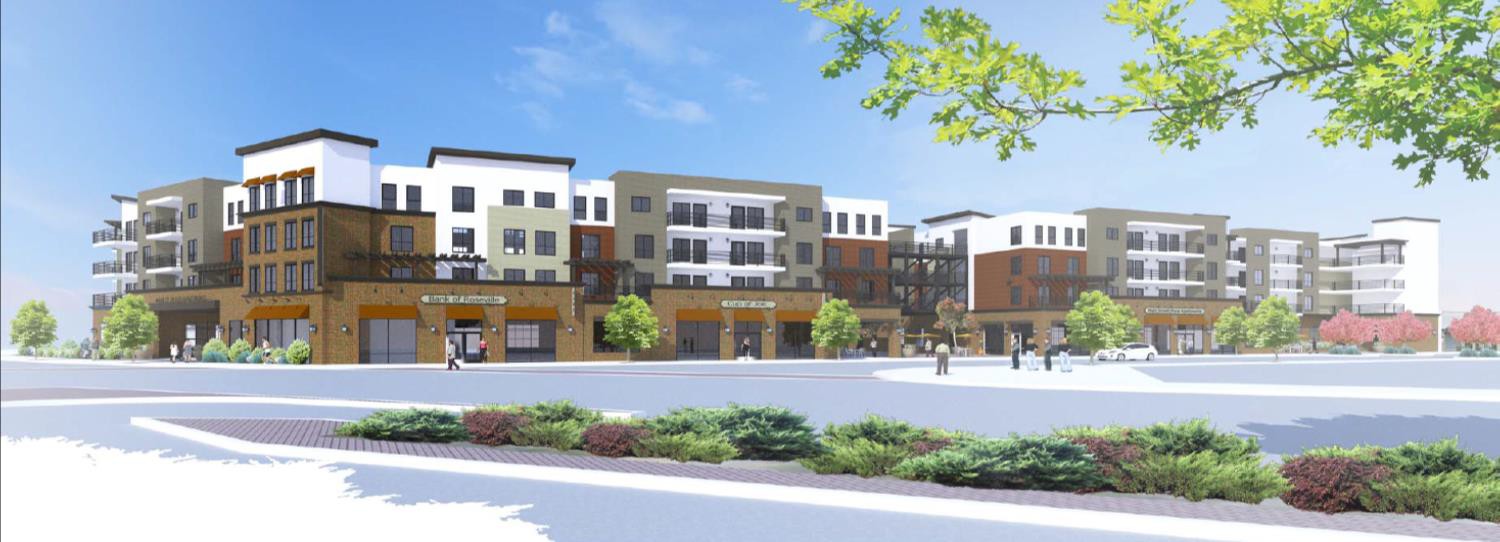 65 affordable units, including extremely low, very low, and low income households. Estimated to be available in Fall 2020Rents		30%		35%		40%		50%		60%		Market1 Bedroom 	$383		$453		-		-		-		-2 Bedroom   $454		-		$621		$788		$955		-3 Bedroom	$519		-		$712		-		$1,098	-Lohse Apartments623 Vernon Street, Roseville, CA Ph. (916) 472-2962www.mercyhousing.orgPlease note: Lohse Apartments currently has a waiting list of over 500 households.  For this reason, the waiting list is currently closed. This website will be updated once the waiting list reopens.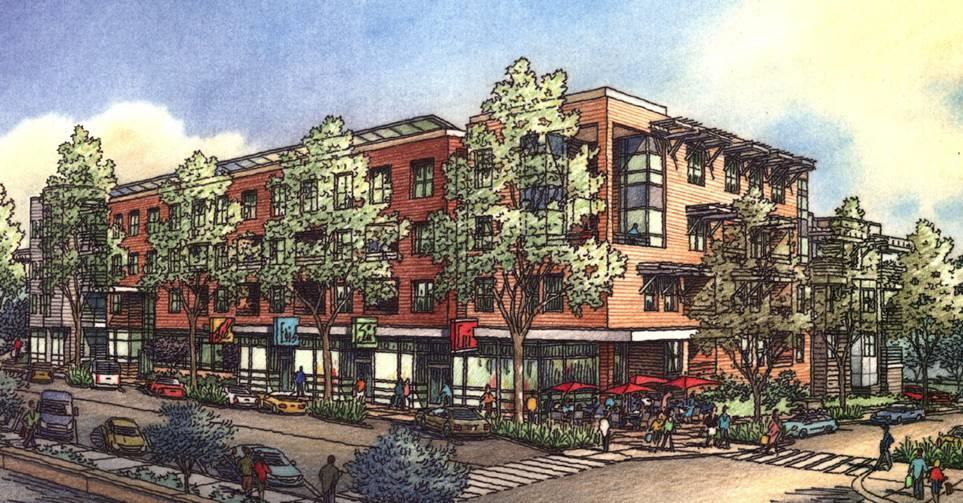 4 story complex, 100% affordable units, Housing Choice Vouchers accepted, 57 low-income units, 30% units available for very low income families.Liberty Village (Taylor Morrison)1001 Knox WayRoseville, CA 95678(916) 246-0759www.taylormorrison.com/liberty-villageAffordable Homes Available by Liberty VillageThe Anthony Plan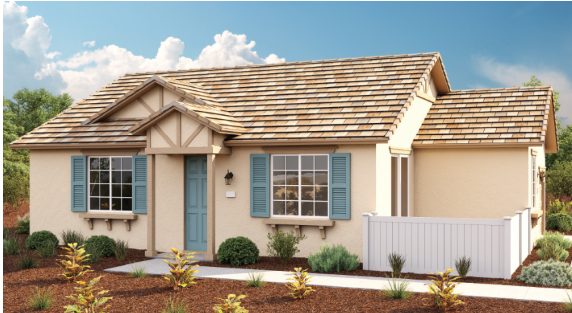 1,092 Sq Ft3 Bedrooms & 2 Bathrooms1 Car GaragePricing - $350,000Silent Second loan of $149,370 for Low Income Buyers
Silent Second loan of $64,051 for Middle Income BuyersHomes Available to Income-Qualified BuyersA total of 2 low-income homes and 3 middle-income homes will be sold to income qualified households. Download the affordable purchase application here.

ALL completed applications must be sent directly to Taylor Morrison's preferred lender at libertyaffordables@taylormorrison.com to be considered for the affordable homes being released. 

NO applications should be sent to the City of Roseville Housing Division.Prospective purchasers who are veterans or live &/or work in the City of Roseville will have preference and will be contacted by the lender's team directly.General Affordable Housing Information:City of Roseville – Housing Division Roseville Housing Authority316 Vernon Street, Suite 150Roseville, CA 95678www.roseville.ca.us/housing916-774-5270916-774-5220 [TDD]916-746-1295 [FAX]Email: housing@roseville.ca.usPlease email your name, address and email address to the email above if you would like to be contacted regarding future affordable rental housing opportunities.Hours Open to the PublicMonday 		9 am  - 12 noon 	1 pm – 3 pmClosed for lunch 12 - 1 pmTuesday - Thursday 	9 am – 12 noon 	1 pm – 5 pmClosed for lunch 12 - 1 pmFriday 			8 am – 12 noon 